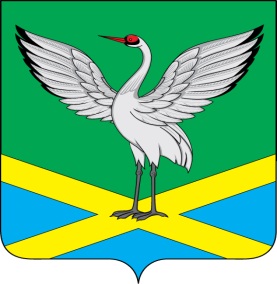 Совет городского поселения «Забайкальское»муниципального района «Забайкальский район»III-го созываРЕШЕНИЕот « 01» июня 2016 г.                                                                           № 211пгт. ЗабайкальскО принятии Положения «Об участии в профилактике терроризма и экстремизма, а также минимизации и (или) ликвидации последствий проявления терроризма и экстремизма  на территории городского поселения «Забайкальское» муниципального района «Забайкальский район»	В целях реализации Федерального закона от 06.10.2003 г. № 131-ФЗ «Об общих принципах организации местного самоуправления в Российской Федерации», в соответствии с Федеральным законом от 06.03.2006 г. № 35-ФЗ «О противодействии терроризму», Федеральным законом от 25.07.2002 г. № 114-ФЗ «О противодействии экстремистской деятельности», Совет городского поселения «Забайкальское», решил:Принять Положение «Об участии в профилактике терроризма и экстремизма, а также минимизации и (или) ликвидации последствий проявления терроризма и экстремизма на территории городского поселения «Забайкальское» муниципального района «Забайкальский район» (приложение № 1).Решение от 29.10.2010 за № 163 «О принятии Положения «Об участии                                     в профилактике терроризма и экстремизма, а также минимизации и (или) ликвидации последствий проявления терроризма  и экстремизма на территории городского поселения «Забайкальское» муниципального района «Забайкальский район», считать утратившим силу.Настоящее Решение вступает в силу с момента официального опубликования в информационном вестнике «Вести Забайкальска».Глава городского поселения «Забайкальское»                  О.Г. Ермолин  Приложение № 1 к решению    Совета городского поселения «Забайкальское»№ 211  от 01.06. 2016 г.ПОЛОЖЕНИЕ«Об участии в профилактике терроризма и экстремизма, а также минимизации и (или) ликвидации последствий проявления терроризма и экстремизма на территории городского поселения «Забайкальское» муниципального района «Забайкальский район»1.	Общие положения1.1.	Настоящее Положение  разработано в соответствии с требованиями Федерального закона Российской Федерации от 06.10.2003 г. № 131-ФЗ «Об общих принципах организации местного самоуправления в Российской Федерации», Федерального закона Российской Федерации от 06.03.2006 г. № 35-ФЗ «О противодействию терроризму», Федерального закона Российской Федерации  от 25.07.2002 г. № 114-ФЗ «О противодействии экстремистской деятельности», Указом Президента Российской Федерации от 15.02.2006 г. № 116 «О мерах по противодействию терроризму», Законом Забайкальского края от 03.07.2009 N 199-ЗЗК «О профилактике правонарушений в Забайкальском крае», Уставом городского поселения «Забайкальское» муниципального района «Забайкальский район», и определяет цели, задачи и полномочия органов местного самоуправления городского поселения «Забайкальское» муниципального района «Забайкальский район» при участии в деятельности по профилактике терроризма и экстремизма, а также в минимизации и (или) ликвидации последствий проявлений терроризма и экстремизма на территории городского поселения «Забайкальское».1.2.	Осуществление вопросов местного значения по участию в профилактике терроризма и экстремизма на территории городского поселения «Забайкальское»  находится в ведении администрации городского поселения «Забайкальское» муниципального района «Забайкальский район».1.3.	При осуществлении мероприятий по участию в профилактике терроризма и экстремизма администрация городского поселения «Забайкальское» руководствуется Конституцией Российской Федерации, федеральными законами, Уставом городского поселения «Забайкальское».2. Цели и задачи органов  местного самоуправления городского поселения «Забайкальское».2.1.	Основными целями при участии в профилактике терроризма и экстремизма, а также минимизации и (или) ликвидации последствий проявления терроризма и экстремизма на территории муниципального образования являются:2.1.1.	Противодействие терроризму и экстремизму.2.1.2.	Уменьшение проявлений экстремизма и негативного отношения к лицам других национальностей и религиозных конфессий.2.1.3.	Формирования у граждан, проживающих на территории муниципального образования, внутренней потребности в толерантном поведении к людям других национальностей и религиозных конфессий на основе ценностей многонационального российского общества, культурного самосознания, принципов соблюдения прав и свобод человека.2.1.4.	Формирование толерантности и межэтнической культуры в молодежной среде, профилактика агрессивного поведения.2.2.	Для достижения указанных целей необходимо решение следующих задач:2.2.1.	Информирование населения городского поселения «Забайкальское» по вопросам противодействия терроризму и экстремизму.2.2.2.	Содействие правоохранительным органам в выявлении правонарушений и преступлений данной категории, а также ликвидации их последствий.2.2.3.	Пропаганда толерантного поведения к людям других национальностей и религиозных конфессий.2.2.4.	Воспитательная работа среди детей и молодежи, направленная на устранение причин и условий, способствующих совершению действий экстремистского характера.2.2.5.	Недопущение наличия нацистской символики и иных элементов экстремистской направленности на социально-культурных объектах городского поселения «Забайкальское».3. Основные направления участия органов местного самоуправления в профилактике терроризма и экстремизма на территории городского поселения «Забайкальское».3.1.	Проведение работы по следующим направлениям:3.1.1.	Организация и проведение тематических занятий со школьниками направленных на гармонизацию межэтнических и межкультурных отношений, профилактику проявлений ксенофобии и укрепление толерантности (лекции, вечера вопросов и ответов, консультации, показ учебных фильмов и т.д.). 3.1.2.	Организация и проведение занятий с детьми дошкольного возраста, на которых планируется проводить игры, викторины и иные мероприятия, направленные на формирование уважения, принятие и понимание богатого многообразия культур народов, их традиций и этнических ценностей.3.1.3.	Размещение на информационных стендах информации (в том  числе оперативной  информации) для населения городского поселения «Забайкальское» по вопросам противодействия терроризму и экстремизму.3.1.4.	Организация и проведение пропагандистских и агитационных мероприятий (разработка и распространение памяток, листовок пособий) среди населения муниципального образования.3.1.5.	Приобретение и использование  учебно-наглядных пособий, видеофильмов по тематике толерантного поведении к людям других национальностей и религиозных конфессий, антитеррористической и антиэкстремистской направленности в целях укрепления толерантности, формирования уважительного отношения населения городского поселения «Забайкальское» к культуре и традициям народов, населяющих поселение. 3.1.6.	Проведение разъяснительной работы с молодежью в форме бесед, семинаров.3.1.7.	Разъяснение населению городского поселения «Забайкальское» понятий и терминов, содержащихся в действующем законодательстве, касающихся ответственности за действия, направленные на возбуждение социальной, расовой, национальной и религиозной розни в муниципальных средствах массовой информации.3.1.8.	Проверка объектов муниципальной собственности на предмет наличия элементов нацистской и экстремистской направленности.4. Компетенция органов местного самоуправления городского поселения «Забайкальское».4.1.	Совет городского поселения «Забайкальское» муниципального района «Забайкальский район»:4.1.1.Принимает  решения по вопросам участия в профилактике терроризма и экстремизма, а также минимизации и (или) ликвидации последствий проявлений терроризма и экстремизма в границах городского поселения «Забайкальское».4.1.2.	Изучает общественное мнение, политические, социально-экономические и иные процессы на территории городского поселения «Забайкальское», оказывающие влияние на ситуацию в области противодействия терроризму и экстремизму.4.1.3.	Ведет разъяснительную работу во время приема граждан о необходимости толерантного отношения к лицам других национальностей и религиозных конфессий.4.2.	Администрация городского поселения «Забайкальское»:4.2.1.	Запрашивает и получает от исполнительных органов государственной власти Забайкальского края информацию, документы и материалы, необходимые для реализации мероприятий целевых программ.4.2.2.	Осуществляет профилактическую работу во взаимодействии администрацией муниципального района «Забайкальский район», органами государственной власти Забайкальского края, общественными объединениями, жителями городского поселения «Забайкальское».4.2.3. Создает рабочую группу для формирования целевых программ.4.2.4.	Готовит предложения в целевые программы.4.2.5.	Реализует целевые программы.4.2.6.	Предусматривает ежегодно при подготовке проекта бюджета городского поселения «Забайкальское»  расходы для реализации целевой программы мероприятий по профилактике терроризма и экстремизма, а также минимизации и (или)  ликвидации последствий проявления терроризма и экстремизма на территории городского поселения «Забайкальское» муниципального района «Забайкальский район».4.2.7. Принимает решение о создании постоянно действующей рабочей группы по проведению мероприятий по профилактике терроризма и минимизации или ликвидации последствий совершения террористического акта на территории городского поселения «Забайкальское», разрабатывает и утверждает положение о данной группе.